RFQ Title:  Supply and Delivery of Network Traffic CamerasRFQ No.:  1220-040-2023-056CONTRACTORLegal Name: 		_____________________________________________________Contact Person and Title:		Business Address:		Business Telephone:		Business Fax:		Business E-Mail Address:		TO:CITY OF SURREYCity Representative:	Sunny Kaila, Manager, Procurement ServicesEmail:			purchasing@surrey.caIf this offer is accepted by the City, such offer and acceptance will create a contract as described in:the RFQ;the specifications of Goods set out above and in Schedule A;the General Terms and Conditions; andthis Quotation; andother terms, if any, that are agreed to by the parties in writing.Capitalized terms used and not defined in this Quotation will have the meanings given to them in the RFQ.  Except as specifically modified by this Quotation, all terms, conditions, representations, warranties and covenants as set out in the RFQ will remain in full force and effect.I/We have reviewed the RFQ Attachment 1 – Quotation Agreement - Goods.  If requested by the City, I/we would be prepared to enter into that Agreement, amended by the following departures (list, if any):Section			Requested Departure(s) / Alternative(s)	Please State Reason For Departure(s):Changes and Additions to Specifications:In addition to the warranties provided in Attachment 1 – Quotation Agreement - Goods, this Quotation includes the following warranties (include your warranty statement as requested per Schedule A, section 5.1):I/We have reviewed the RFQ Attachment 1 – Quotation Agreement - Goods, Schedule A – Specifications of Goods.  If requested by the City, I/we would be prepared to meet those requirements, amended by the following departures (list, if any):Section			Requested Departure(s) / Alternative(s) / Additions	Please State Reason For Departure(s):Fees and PaymentsThe Contractor offers to supply to the City of Surrey the Goods for the prices plus applicable taxes as follows:Confirm standard response time for replacement parts (i.e., 4 hours, next day, etc.) and where the replacement parts will be physically shipped from/stored. Please indicate if this is at located at a local parts service centre or branch.[END OF PAGE]List of Optional Prices:The following is a list of optional price(s) to the Goods and forms part of this RFQ, upon the acceptance of any or all of the optional price(s).  The optional prices are an addition to the Total Quotation Price and do not include GST.  DO NOT state a revised Total Quotation Price.I/We the undersigned duly authorized representatives of the Contractor, having received and carefully reviewed the RFQ including without limitation the draft Agreement submit this Quotation in response to the RFQ.This Quotation is offered by the Contractor this _______ day of _______________, 202_.CONTRACTORI/We have the authority to bind the Contractor.___________________________________(Full Legal Name of Contractor)___________________________________(Signature of Authorized Signatory)___________________________________(Print Name and Position of Authorized Signatory)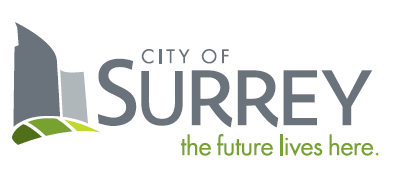 SCHEDULE B – QUOTATIONF.O.B.DestinationFreight PrepaidF.O.B.DestinationFreight PrepaidPayment Terms:A cash discount of ____% will be allowed if invoices are paid within ___ days, or the ___ day of the month following, or net 30 days, on a best effort basis.Payment Terms:A cash discount of ____% will be allowed if invoices are paid within ___ days, or the ___ day of the month following, or net 30 days, on a best effort basis.Payment Terms:A cash discount of ____% will be allowed if invoices are paid within ___ days, or the ___ day of the month following, or net 30 days, on a best effort basis.Payment Terms:A cash discount of ____% will be allowed if invoices are paid within ___ days, or the ___ day of the month following, or net 30 days, on a best effort basis.Ship Via:Ship Via:Item #Item Name(Description and Specifications)Item Name(Description and Specifications)Delivery TimelineQuantity(ea)Unit PriceUnit PriceTotal Amount1.Pan-Tilt-Zoom (PTZ) CameraPan-Tilt-Zoom (PTZ) Camera45$$$2360o Panoramic Camera360o Panoramic Camera10$$$Subtotal:Subtotal:Subtotal:Subtotal:Subtotal:Subtotal:Subtotal:$GST (5%):GST (5%):GST (5%):GST (5%):GST (5%):GST (5%):GST (5%):$PST (7%):PST (7%):PST (7%):PST (7%):PST (7%):PST (7%):PST (7%):$QUOTATION PRICE:QUOTATION PRICE:QUOTATION PRICE:QUOTATION PRICE:QUOTATION PRICE:QUOTATION PRICE:QUOTATION PRICE:$CURRENCY: CanadianAll required accessories to supply power, such as POE injectors, shall be included and incorporated into the Goods unit price.The Contractor shall furnish all necessary labour, materials, supplies, and transportation necessary to supply and deliver the Good(s) and Services and any spare parts in accordance with this Agreement.CURRENCY: CanadianAll required accessories to supply power, such as POE injectors, shall be included and incorporated into the Goods unit price.The Contractor shall furnish all necessary labour, materials, supplies, and transportation necessary to supply and deliver the Good(s) and Services and any spare parts in accordance with this Agreement.CURRENCY: CanadianAll required accessories to supply power, such as POE injectors, shall be included and incorporated into the Goods unit price.The Contractor shall furnish all necessary labour, materials, supplies, and transportation necessary to supply and deliver the Good(s) and Services and any spare parts in accordance with this Agreement.CURRENCY: CanadianAll required accessories to supply power, such as POE injectors, shall be included and incorporated into the Goods unit price.The Contractor shall furnish all necessary labour, materials, supplies, and transportation necessary to supply and deliver the Good(s) and Services and any spare parts in accordance with this Agreement.CURRENCY: CanadianAll required accessories to supply power, such as POE injectors, shall be included and incorporated into the Goods unit price.The Contractor shall furnish all necessary labour, materials, supplies, and transportation necessary to supply and deliver the Good(s) and Services and any spare parts in accordance with this Agreement.CURRENCY: CanadianAll required accessories to supply power, such as POE injectors, shall be included and incorporated into the Goods unit price.The Contractor shall furnish all necessary labour, materials, supplies, and transportation necessary to supply and deliver the Good(s) and Services and any spare parts in accordance with this Agreement.CURRENCY: CanadianAll required accessories to supply power, such as POE injectors, shall be included and incorporated into the Goods unit price.The Contractor shall furnish all necessary labour, materials, supplies, and transportation necessary to supply and deliver the Good(s) and Services and any spare parts in accordance with this Agreement.CURRENCY: CanadianAll required accessories to supply power, such as POE injectors, shall be included and incorporated into the Goods unit price.The Contractor shall furnish all necessary labour, materials, supplies, and transportation necessary to supply and deliver the Good(s) and Services and any spare parts in accordance with this Agreement.Line#Description of Optional PricesUnit PriceDeliveryTimelineOP-1Accessories for Pan-Tilt-Zoom (PTZ) Camera $OP-2Accessories for 360o Panoramic Camera$